МАУК «ЦБС г. Ялуторовска»Отдел методической и информационно-библиографической работыРабота  библиотек по правовому просвещению населения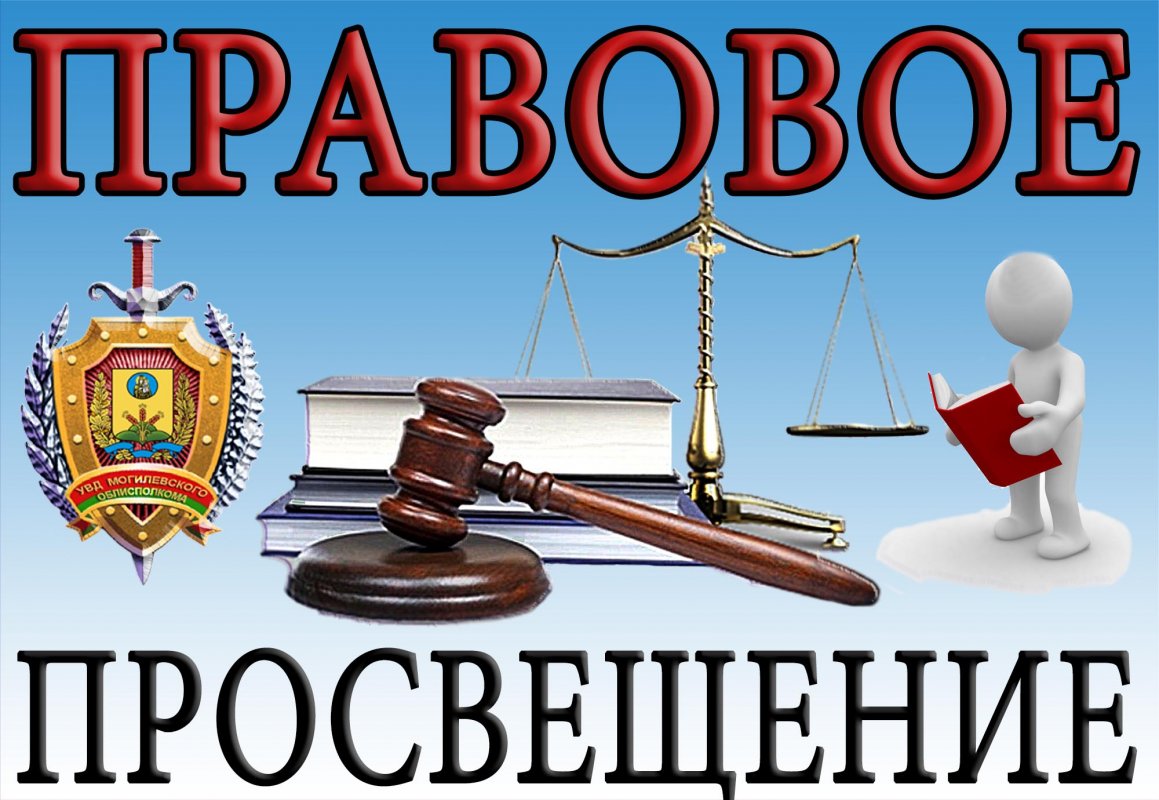 г. Ялуторовск, 2020Превращаясь в информационно-культурные центры, библиотеки неминуемо усиливаются как субъекты социального воздействия на население. Они все теснее сотрудничают с государственными и общественно-политическими структурами, последовательно участвуя в становлении гражданского общества. При этом наши учреждения исходят из того, что важнейшим условием приобщения читателей к социальной активности является их правовое просвещение. Каждая библиотека, исходя из потребностей читателей и собственных возможностей, выбирает для себя диапазон установок в правовом просвещении.Деятельность библиотек в этом направлении должна быть направлена на воспитание гражданина, любящего свою Родину, трудолюбивого, знающего свои права и обязанности, умеющего правильно оценивать свои поступки и поведение других людей. И особенно важно воспитать у гражданина умение анализировать и оценивать экономическую, политическую, социальную ситуацию в обществе.Основное содержание работы библиотек по правовому просвещению населения включает:1. Формирование фондов документами соответствующей тематики.2. Проведение мероприятий по повышению правовой культуры пользователей.3. 	Подготовка рекламных материалов о работе библиотеки по повышению правовой культуры пользователей.Повышение правовой грамотности и правосознания населения способствует росту действенности нашего законодательства. Формы работы библиотек в рамках этой деятельности разнообразны. Это и удовлетворение запросов в любой удобной форме для пользователей: электронные рассылки, копирование с распечаткой документов, обслуживание по телефону в режиме вопрос-ответ, информационные бюллетени, дайджесты, закладки, листовки и др. Имея возможность самостоятельно работать с нормативными документами и решать правовые вопросы и проблемы, граждане выходят на новый уровень правового сознания, занимают более активную и осмысленную общественную позицию.В информационном обслуживании библиотекам важно дифференцированно подходить к различным группам пользователей. С целью доступности к правовой информации необходимо проводить информационно-разъяснительную работу среди пользователей с ограниченными возможностями: пенсионеры, ветераны войны и труда, инвалиды, в том числе и на дому. Им следует рекомендовать такие беседы, как например: «Выбираем достойного», «О тех, кто хочет быть избранным», «Испытание выборами».   Детям, как и взрослым, часто приходится встречаться с юридическими вопросами. Воспитание в духе уважения к законам, привлечения внимания к нормативным актам, знакомство с основными юридическими понятиями – все это означает развитие правовой грамотности молодежи.         Первые занятия или мероприятия в библиотеке должны быть направлены на повышение юридической грамотности детей и подростков, их знакомство с законодательством Российской Федерации, основными понятиями и нормами права, расширения их основных представлений о правах человека и правах ребенка.         Основным направлением работы библиотеки с молодежью является правовое информирование, предполагающее систематическое предоставление социально – политической, нормативно – правовой документации, доведение информации, обеспечивающей устойчивый уровень юридической грамотности, помогающей в решении проблем, связанных с трудовой деятельностью, учебой, лечением, отдыхом, материальным обеспечением. В качестве примеров можно провести следующие мероприятия: дискуссию «Восхождение по ступенькам права» (о страницах истории права и до наших дней), турнир «Знатоки закона и права», правовую игру «Сам себе юрист», открытую трибуну «Право и права», час правовой информации «Служба в армии: права и отсрочки призывника», беседа «Права человека – твои права».         Особенно библиотекам надо обратить внимание на работу с трудными подростками. В библиотеке можно провести анализ читательских формуляров. На основе анализа формуляров библиотекари должны определить различные формы и методы работы с этими группами читателей, наметить круг их чтения, мероприятия, способствующие расширению и углублению правовых знаний, организации их полноценного досуга, привлечению к систематическому чтению.С целью индивидуального информирования муниципальных служащих по вопросам права необходимо провести анкетирование, по результатам которого сформировать картотеки запросов. Для старшеклассников, как важнейшем социальном ресурсе общества, проводятся библиотечные уроки с привлечением специалистов всех сфер. Рекламные приёмы - это листовки, закладки, размещение информации на стендах, в сети Интернет, страницах газет, выпуск информационных буклетов. Для пропаганды правовых знаний в библиотеках необходимо проводить содержательную и разнообразную работу с использованием не только традиционных форм и методов, но и новых направлений. Выставочная деятельность библиотек позволяет оперативно знакомить с необходимой информацией и на должном уровне организовывать обслуживание пользователей.Неординарный подход к организации и оформлению выставок будет способствовать активному обращению к ним. Вниманию читателей могут быть предложены различные выставки. Например, выставки-информации, выставки-викторины, выставки-диалоги, выставки-дискуссии, выставки-образы, выставки-портреты с названиями: «Живи настоящим — думай о будущем», «История президентства в России», «Голосуем за будущее России», «Выборы: история и современность», «Для вас, избиратели», «Твой выбор, Россия», «Вокруг права», «Я — гражданин, я — избиратель», «Мир права», «Выборы: завтра начинается сегодня», «Думай! Действуй! Выбирай!», «Наш выбор — наша судьба!», «Выбираем достойного Президента», «Кто, если не мы», «Представляем кандидатов» и т. д.Становлению гражданской позиции населения способствует знание государственной символики страны, которая оказывает особое воздействие на эмоции, влияет на их сознание и поведение. Поэтому рекомендуется провести в библиотеках мероприятия по популяризации государственной символики, которые сыграют свою положительную роль в формировании уважения к символам государства. Интересным будет провести исторический вернисаж «Символы России — вехи истории», «Государственная символика России и история её развития». Целесообразно осуществлять формирование пресс-папок, таких как «Геральдика», «Гербы государств» и другие.Важнейшее место в деятельности библиотек занимает информационное обслуживание пользователей, которое благодаря наличию электронных ресурсов, обретает новый уровень качества и практически неограниченные возможности. Выпуски дайджестов, библиографических списков литературы, обзорных материалов, буклетов, памяток и закладок по правовой тематике призваны ориентировать пользователей библиотек в информационных потоках, учитывая их информационные запросы и потребности.Эффективность и качество работы по воспитанию гражданско-правовой культуры могут быть достигнуты, если она будет основана на индивидуальном подходе и учёте интересов граждан, их возрастных особенностей, социальной принадлежности. В первую очередь это относится к молодёжной аудитории, которая должна стать приоритетной группой в работе библиотеки.Молодёжь, как особая социально-демографическая группа, требует повышенного внимания общества, она сегодня формирует и несёт в себе образ будущего, и на неё очень скоро будет возложена ответственность за развитие общества, за преемственность в его истории и культуре. Главная цель, которую должны поставить перед собой библиотекари при организации мероприятий в данном случае — воспитание молодого поколения в духе уважения к закону, формирование в среде молодых пользователей активной жизненной позиции, содействие в преодолении политической апатии.Для подготовки и проведения мероприятий, адресованных молодёжи, желательно привлекать сотрудников отделов по делам молодёжи, прокуратуры, военкоматов. Целенаправленная системная работа по правовому воспитанию также способствует решению задачи профилактики правонарушений несовершеннолетних и воспитанию гражданского правосознания.Большой популярностью среди читателей библиотеки заслуженно пользуются мероприятия правовой тематики, подготовленные с применением электронных средств информации. К числу подобных мероприятий можно отнести виртуальные выставки, мультимедиа-презентации («Интернет-ресурсы для молодёжи по избирательному праву», «Информационные правовые ресурсы в сети Интернет»), виртуальные путешествия по правовым сайтам сети Интернет, знакомство с электронными справочниками, дающими разъяснения на самые сложные вопросы в области права. Такие формы работы наиболее эффективны, т. к. открывают свободный доступ к информации нормативно-правового характера, позволяют предоставить нормативные документы не только на традиционных носителях, но и в электронном виде, способствуют гражданскому самоутверждению молодых и повышению их юридической грамотности.Работа библиотеки по воспитанию гражданско-правовой культуры избирателей ведется в течение всего времени, но особенно активизируется в предвыборные периоды. Выборы — это основная форма участия граждан в политике и государственном управлении.Главными задачами библиотек по формированию правовой культуры пользователей-избирателей являются:— повышение уровня правовой культуры и информированности населения о выборах, придание этой работе целевого и комплексного характера;— создание информационной среды, необходимой для принятия пользователями библиотек обоснованных решений;— оказание помощи в формировании позитивного и осмысленного отношения к участию в выборах;— развитие новых направлений, форм и методов информационно-разъяснительной деятельности.Разработка целевых программ и совместных планов работы с городскими и районными территориальными избирательными комиссиями позволит успешно создать информационную среду, необходимую для решения единой социальной задачи повышения политической избирательной активности граждан и принятия ими обоснованных решений. С целью изучения общественного мнения в период предвыборной кампании, выяснения правовых вопросов, интересующих молодёжь, целесообразно провести анкетирование, результаты которого используются в информационной работе библиотек. Примерные темы: «Что мы знаем о выборах?», «Что значат для тебя выборы?».Содержание информирования всех участников избирательного процесса в библиотеках составляют: разъяснения по конституционному и государственному праву, по избирательному законодательству, особенностей его применения на конкретных выборах, по избирательной терминологии, прав и обязанностей избирателей; оповещение участников избирательного процесса о сроках и порядке осуществления избирательных действий; информация о депутатах, политических партиях, об их программах, о выполнении депутатами наказов избирателей, о государственных символах об истории избирательного процесса в России и в Тамбовской области.Знание Конституции, конституционных прав человека, основных принципов Гражданского кодекса поможет рождению чувства права у подрастающего поколения, которое со временем может стать мироощущением. Чтобы повысить политическую и правовую культуру молодых избирателей в библиотеке оформляются: выставки — демонстрации, экспресс-выставки («Будущее России — за вами»), информационные стенды «Навстречу выборам», «Сделай правильный выбор», «Мы учимся выбирать». Библиотекам рекомендуется оформлять «Уголки избирателя», «Календари избирателя», информационные стенды со следующими названиями: «Кандидаты крупным планом», «Определи судьбу региона», «Судьба родного края: наш выбор», «Избирателям о кандидатах», «Навстречу своему будущему», «Выбирай достойного», «Законы, которые нас защищают», «Представляем кандидатов». На уголках избирателя могут быть указаны региональные нормативные правовые документы, границы избирательных участков, составы участковых избирательных комиссий, справочные материалы о нахождении штабов и представителей кандидатов.Современные инновационные формы работы библиотек способствуют более эффективному распространению правовых знаний в молодёжной среде. С учетом специфики молодёжной аудитории упор делается на яркие, зрелищные мероприятия, предполагающие активное привлечение всех участников. Среди форм библиотечного обслуживания могут практиковаться такие, как деловые и ситуационные игры, пресс-конференции, ролевые игры, диспуты, круглые столы, избирательные практикумы, Дни информации, Дни периодики, уроки правовых знаний, уроки-дискуссии, часы избирателя, исторические дилижансы, правовые подиумы, тренинги политического общения, часы политических знакомств. Примерный перечень тем к мероприятиям может быть следующим: «Твои права и обязанности», «Молодёжь и право», «Голосую за Россию», «Сделать выбор — твой долг и твоё право», «Легко ли быть избирателем?», «Я — избиратель», «Вам жить в России», «Выбери свою судьбу», «За жизнь спроси с себя», «Молодёжь выбирает будущее», «Знаешь ли ты свои права?», «С законом на Вы», «Учись быть избирателем», «Сегодня — ученик, завтра — избиратель», «Я — будущий избиратель!», «Молодые избиратели ХХI века», «Мы молодые — нам выбирать!», «Парламентские дебаты», «Партии: идущие на выборы», «Создай свое будущее — голосуй».Пробудить у молодёжи интерес и потребность самостоятельно решать социально-политические проблемы, поможет организованная библиотеками совместно с территориальной избирательной комиссией новая форма работы по повышению правовой культуры — Клуб молодого избирателя. Положительным является то, что создание клуба позволяет вести работу постоянно и систематически, иметь ясные цели, задачи и пути решения.С целью изучения базовых теоретических и практических представлений в области избирательных отношений в Российской Федерации рекомендуется проведение в рамках Клуба уроков правовых знаний, серий библиографических обзоров, ролевых игр, творческих конкурсов и др. Используя современные информационные технологии, библиотеки могут проводить обзоры интернет-сайтов правовой тематики.В целях повышения уровня эффективности и качества правового просвещения в библиотеке и готовности молодых избирателей к участию в общественно-политической жизни страны рекомендуется подготовить и провести библиотечные уроки для старшеклассников школ, на которых в процессе обучения навыкам самостоятельной работы со справочным аппаратом библиотеки в качестве поискового материала могут использоваться различные носители информации по избирательному, муниципальному и конституционному праву.Успешно решить такую задачу, как формирование практических навыков для участия в избирательной процедуре, поможет проведение Дня молодого избирателя, оформление книжной выставки «Государственная молодёжная политика». Молодые избиратели могут совершить экскурс в историю демократических выборов в России, познакомиться со структурой органов местного самоуправления муниципального образования, стать участниками театрализованного дефиле «Я — молодой избиратель России». К этому дню можно подготовить буклеты и листовки «Интернет в помощь избирателю», «Главное слово — твоё», «Сделать выбор — твой долг, твоё право».В библиотеках рекомендуется вести непрерывную работу по пополнению фонда публикациями правовой тематики. Впоследствии эти материалы могут быть сформированы в тематические папки — «Правовой навигатор», «Твоё право выбора», «По лабиринтам права», «Кого мы выбираем, когда выбираем власть?», «Любознательный избиратель», «Кандидаты крупным планом», «Сделай свой выбор», «Навстречу выборам». В подготовке методической консультации использованы информационные материалы сайтов:http://spassklib.ru/rabota-bibliotek-po-pravovomu-prosveshheniyu-molodezhi http://www.tambovlib.ru/?view=editions.metod.data.po_vospitaniju_pravovoj_kultury http://www.openclass.ru/node/98792 http://www.dtivt.ru/DOC/dejatelnost/vospitatelnaja_rabota/v_pomoch_kuratoru/11.pdfПриложение 1АНКЕТА ДЛЯ ШКОЛЬНИКОВДорогие друзья! Просим Вас ответить на вопросы анкеты, посвященной изучению правовой культуры подростков. Надеемся на Вашу искренность.В заключение просим Вас ответить еще на несколько вопросов,необходимых для обработки анкетГде расположено образовательное учреждение, в котором вы обучаетесь?В каком классе Вы учитесь?Укажите, имеется ли у Вас опыт изучения права в школе:Благодарим за ответы!Приложение 2Анкета «Знаешь ли ты закон»Цель анкетирования - выявление уровня знания законодательства РФ в области права. Исследования проводят кураторы учебных групп, мастера производственного обучения. Результаты предназначены для анализа эффективности правовой осведомленности студентов.ИнструкцияПредлагаем ответить на ряд вопросов. Внимательно прочитайте каждый вопрос и выберите один из трех предлагаемых вариантов ответа. Промежуточных ответов «не знаю» старайтесь избегать.Является ли Конституция РФ главным документом нашей страны?а) да;б) нет;в) не знаю.Подлежит ли наказанию нецензурная брань в общественных местах?а) да;б) нет;в) не знаю.Подлежит ли наказанию курение в запрещенных местах?а) да;б) нет;в) не знаю.Знакомы ли вы с Конвенцией ООН «О правах человека»?а) да;б) нет;в) не знаю.Пользуетесь ли вы информацией, которая вывешивается на информационных стендах в колледже?а) да;б) нет;в) практически не пользуюсь.Помогает ли вам правовая информация, размещенная в колледже?а) да;б) нет,в) не знаю.Подлежит ли наказанию распитие спиртных напитков или появление в общественном месте в нетрезвом виде?а) да;б) нет;в) не знаю.Является ли алкогольное опьянение смягчающим вину обстоятельством при совершении преступления?а) нет;б) да;в) не знаю.Верно ли, что допрос несовершеннолетнего должен проходить в присутствии взрослого представителя?а) да;б) нет;в) не знаю.Верно ли, что все люди имеют равные права независимо отпроисхождения, расовой, национальной принадлежности, пола, языка?а) да;б) нет;в) не знаю.Является ли чистосердечное признание в совершенном преступлении смягчающим обстоятельством при привлечении к ответственности засодеянное?а) да;б) нет,в) не знаю.Верно ли, что продажа алкогольных напитков, пива и табачных изделий несовершеннолетним в РФ запрещена?а) да;б) нет;в) не знаю.Знаете ли вы, где можно получить необходимую правовую информацию?а) да;б) нет.Грозит ли наказание несовершеннолетнему, которого задержали в 22 часа 15 минут без сопровождения взрослых?а) да;б) нет,в) не знаю.Может ли быть привлечен к уголовной ответственности несовершеннолетний, не достигший 14-летнего возраста?а) нет;б) да;в) не знаю.Привлекаются ли к административной ответственностинесовершеннолетние в возрасте от 14 до 16 лет за умышленное причинение телесного повреждения, мелкое хищение, умышленное уничтожение либо повреждение имущества, нарушение требований пожарной безопасности, жестокое обращение с животными?а) да;б) нет;в) не знаю.Если украл «по необходимости», попользовался и вернул, считается ли это кражей?а) да;б) нет;в) не знаю.Привлекаются ли к ответственности лица за склонение к потреблению наркотических средств или психотропных веществ?а) да;б) нет;в) не знаю.Привлекаются ли к административной ответственности лица, управляющие транспортным средством без прав?а) да;б) нет;в) не знаю.Привлекаются ли к административной ответственности лица за незаконные действия в отношении газового, пневматического илиметательного оружия, за незаконные действия в отношении холодного оружия?а) да;б) нет;в) не знаю.Привлекаются ли к ответственности лица за изготовление, переработку, приобретение, хранение, перевозку или пересылку наркотических средств, психотропных веществ с целью сбыта или без нее?а) да;б) нет;в) не знаю.Обработка результатовКаждый ответ «а» оценивается в 3 балла, ответ «б» - 0, «в» - 1 балл. Суммируйте баллы.Интерпретация результатов0-20 баллов - низкий уровень знания  законов; 21-49 баллов - средний уровень;50-60 баллов - высокий уровень.Приложение 3Анкета по правовой грамотности подростковПрочитай внимательно каждый вопрос и обведи кружочком номер ответа (номера ответов), наиболее подходящего для тебя или ответь на поставленный вопрос.1. «Знаете ли Вы свои права?»ДаЗатрудняюсь ответить2. Как Вы оцениваете свой собственный уровень правовой грамотности?ХорошийСлабыйнедостаточный3. Нарушали ли Вы чьи-либо права?»Данет4. «Куда необходимо обратиться при нарушении Ваших прав?»К родителямВ полициюПозвонить по телефону ДоверияЗатрудняюсь ответить5. С какого возраста наступает административная ответственность у несовершеннолетних?14 лет15 лет16 лет6.Приходилось ли Вам оказываться в ситуациях, когда Вы ощущали недостаток правовых знаний?ДаИногдаЗатрудняюсь ответить7. «Какие обязанности имеет несовершеннолетний?»УчитьсяУважать старшихСоблюдать дисциплинуСоблюдать закон8. «Какие права Вы знаете?»На образованиеНа жизньНа трудНа свободуЗатрудняюсь ответить9.С какого возраста наступает уголовная ответственность несовершеннолетних?14 лет15 лет16 лет 10. «Как часто родители с Вами беседуют на тему правовой грамотности и Вашей ответственности?»частоникогдаиногда11. «Возникало ли желание совершить правонарушение ?»данет12.С какого возраста наступает гражданско-правовая ответственность?14 лет15 лет16 лет 13. «Если бы знали, что наказание не последует, совершили бы правонарушение?»возможноникогдазатрудняюсь ответить14. «Как в семье относятся к алкоголю и табаку?»БезразличноОтрицательно15. Как Вы считаете, какова роль законов в нашей жизни?Большая рольНе знаюЗатрудняюсь ответитьВопрос 1.Какое из указанных ниже понятий, на Ваш взгляд, наиболее точно отражает смысл понятия «Право»? (Укажите ОДИН вариант ответа)Какое из указанных ниже понятий, на Ваш взгляд, наиболее точно отражает смысл понятия «Право»? (Укажите ОДИН вариант ответа)Какое из указанных ниже понятий, на Ваш взгляд, наиболее точно отражает смысл понятия «Право»? (Укажите ОДИН вариант ответа)Норма поведения4. ВозможностьПорядок5. ЗащищенностьСправедливость6. БезнаказанностьВопрос 2.Вопрос 2.Потому что законы не принято нарушать.Потому что законы не принято нарушать.Потому что боятся наказания за нарушение закона.Потому что боятся наказания за нарушение закона.Они думают: если все будут нарушать, жизнь станет опаснееОни думают: если все будут нарушать, жизнь станет опаснееБоятся, что их осудят люди, обществоБоятся, что их осудят люди, обществоЧто-либо иное (впишите) ____________________________________________Что-либо иное (впишите) ____________________________________________Затрудняюсь ответитьЗатрудняюсь ответитьВопрос 3.Вопрос 3.Вопрос 3.Вопрос 3.Вопрос 3.Когда правовые нормы противоречат традициям и обычаям обществаКогда правовые нормы противоречат традициям и обычаям обществаКогда правовые нормы противоречат традициям и обычаям обществаКогда правовые нормы противоречат традициям и обычаям обществаКогда правовые нормы противоречат традициям и обычаям обществаКогда правовые нормы противоречат традициям и обычаям обществаКогда правовые нормы противоречат традициям и обычаям обществаКогда правовые нормы противоречат традициям и обычаям обществаКогда правовые нормы противоречат традициям и обычаям обществаКогда правовые нормы противоречат традициям и обычаям обществаКогда правовые нормы противоречат традициям и обычаям обществаКогда они не согласуются с религиозными убеждениямиКогда они не согласуются с религиозными убеждениямиКогда они не согласуются с религиозными убеждениямиКогда они не согласуются с религиозными убеждениямиКогда они не согласуются с религиозными убеждениямиКогда они не согласуются с религиозными убеждениямиКогда они не согласуются с религиозными убеждениямиКогда они не согласуются с религиозными убеждениямиКогда они не согласуются с религиозными убеждениямиКогда они не согласуются с религиозными убеждениямиКогда они не согласуются с религиозными убеждениямиКогда правовые нормы входят в резкое противоречие с личными убеждениями человекаКогда правовые нормы входят в резкое противоречие с личными убеждениями человекаКогда правовые нормы входят в резкое противоречие с личными убеждениями человекаКогда правовые нормы входят в резкое противоречие с личными убеждениями человекаКогда правовые нормы входят в резкое противоречие с личными убеждениями человекаКогда правовые нормы входят в резкое противоречие с личными убеждениями человекаКогда правовые нормы входят в резкое противоречие с личными убеждениями человекаКогда правовые нормы входят в резкое противоречие с личными убеждениями человекаКогда правовые нормы входят в резкое противоречие с личными убеждениями человекаКогда правовые нормы входят в резкое противоречие с личными убеждениями человекаКогда правовые нормы входят в резкое противоречие с личными убеждениями человекаКогда нарушение правовых норм вызвано крайней нуждой, отсутствием у человека или его семьи средств к жизниКогда нарушение правовых норм вызвано крайней нуждой, отсутствием у человека или его семьи средств к жизниКогда нарушение правовых норм вызвано крайней нуждой, отсутствием у человека или его семьи средств к жизниКогда нарушение правовых норм вызвано крайней нуждой, отсутствием у человека или его семьи средств к жизниКогда нарушение правовых норм вызвано крайней нуждой, отсутствием у человека или его семьи средств к жизниКогда нарушение правовых норм вызвано крайней нуждой, отсутствием у человека или его семьи средств к жизниКогда нарушение правовых норм вызвано крайней нуждой, отсутствием у человека или его семьи средств к жизниКогда нарушение правовых норм вызвано крайней нуждой, отсутствием у человека или его семьи средств к жизниКогда нарушение правовых норм вызвано крайней нуждой, отсутствием у человека или его семьи средств к жизниКогда нарушение правовых норм вызвано крайней нуждой, отсутствием у человека или его семьи средств к жизниКогда нарушение правовых норм вызвано крайней нуждой, отсутствием у человека или его семьи средств к жизниКогда это необходимо для обеспечения общественной безопасности и порядка  государственного управленияКогда это необходимо для обеспечения общественной безопасности и порядка  государственного управленияКогда это необходимо для обеспечения общественной безопасности и порядка  государственного управленияКогда это необходимо для обеспечения общественной безопасности и порядка  государственного управленияКогда это необходимо для обеспечения общественной безопасности и порядка  государственного управленияКогда это необходимо для обеспечения общественной безопасности и порядка  государственного управленияКогда это необходимо для обеспечения общественной безопасности и порядка  государственного управленияКогда это необходимо для обеспечения общественной безопасности и порядка  государственного управленияКогда это необходимо для обеспечения общественной безопасности и порядка  государственного управленияКогда это необходимо для обеспечения общественной безопасности и порядка  государственного управленияКогда это необходимо для обеспечения общественной безопасности и порядка  государственного управленияКогда неправомерные действия направлены в отношении лиц, не имеющих российского гражданстваКогда неправомерные действия направлены в отношении лиц, не имеющих российского гражданстваКогда неправомерные действия направлены в отношении лиц, не имеющих российского гражданстваКогда неправомерные действия направлены в отношении лиц, не имеющих российского гражданстваКогда неправомерные действия направлены в отношении лиц, не имеющих российского гражданстваКогда неправомерные действия направлены в отношении лиц, не имеющих российского гражданстваКогда неправомерные действия направлены в отношении лиц, не имеющих российского гражданстваКогда неправомерные действия направлены в отношении лиц, не имеющих российского гражданстваКогда неправомерные действия направлены в отношении лиц, не имеющих российского гражданстваКогда неправомерные действия направлены в отношении лиц, не имеющих российского гражданстваКогда неправомерные действия направлены в отношении лиц, не имеющих российского гражданстваКогда существующие законы явно несовершенны, а новые еще не принятыКогда существующие законы явно несовершенны, а новые еще не принятыКогда существующие законы явно несовершенны, а новые еще не принятыКогда существующие законы явно несовершенны, а новые еще не принятыКогда существующие законы явно несовершенны, а новые еще не принятыКогда существующие законы явно несовершенны, а новые еще не принятыКогда существующие законы явно несовершенны, а новые еще не принятыКогда существующие законы явно несовершенны, а новые еще не принятыКогда существующие законы явно несовершенны, а новые еще не принятыКогда существующие законы явно несовершенны, а новые еще не принятыКогда существующие законы явно несовершенны, а новые еще не принятыКогда следование нормам закона грозит утратой отношений с друзьями и близкими людьмиКогда следование нормам закона грозит утратой отношений с друзьями и близкими людьмиКогда следование нормам закона грозит утратой отношений с друзьями и близкими людьмиКогда следование нормам закона грозит утратой отношений с друзьями и близкими людьмиКогда следование нормам закона грозит утратой отношений с друзьями и близкими людьмиКогда следование нормам закона грозит утратой отношений с друзьями и близкими людьмиКогда следование нормам закона грозит утратой отношений с друзьями и близкими людьмиКогда следование нормам закона грозит утратой отношений с друзьями и близкими людьмиКогда следование нормам закона грозит утратой отношений с друзьями и близкими людьмиКогда следование нормам закона грозит утратой отношений с друзьями и близкими людьмиКогда следование нормам закона грозит утратой отношений с друзьями и близкими людьмиКогда есть полная уверенность, что нарушение закона не будет наказаноКогда есть полная уверенность, что нарушение закона не будет наказаноКогда есть полная уверенность, что нарушение закона не будет наказаноКогда есть полная уверенность, что нарушение закона не будет наказаноКогда есть полная уверенность, что нарушение закона не будет наказаноКогда есть полная уверенность, что нарушение закона не будет наказаноКогда есть полная уверенность, что нарушение закона не будет наказаноКогда есть полная уверенность, что нарушение закона не будет наказаноКогда есть полная уверенность, что нарушение закона не будет наказаноКогда есть полная уверенность, что нарушение закона не будет наказаноКогда есть полная уверенность, что нарушение закона не будет наказаноКогда наказание за нарушение правовых норм незначительноКогда наказание за нарушение правовых норм незначительноКогда наказание за нарушение правовых норм незначительноКогда наказание за нарушение правовых норм незначительноКогда наказание за нарушение правовых норм незначительноКогда наказание за нарушение правовых норм незначительноКогда наказание за нарушение правовых норм незначительноКогда наказание за нарушение правовых норм незначительноКогда наказание за нарушение правовых норм незначительноКогда наказание за нарушение правовых норм незначительноКогда наказание за нарушение правовых норм незначительноВ иных случаях (укажите, каких?) _____________________________________ _____________________________________________________________________В иных случаях (укажите, каких?) _____________________________________ _____________________________________________________________________В иных случаях (укажите, каких?) _____________________________________ _____________________________________________________________________В иных случаях (укажите, каких?) _____________________________________ _____________________________________________________________________В иных случаях (укажите, каких?) _____________________________________ _____________________________________________________________________В иных случаях (укажите, каких?) _____________________________________ _____________________________________________________________________В иных случаях (укажите, каких?) _____________________________________ _____________________________________________________________________В иных случаях (укажите, каких?) _____________________________________ _____________________________________________________________________В иных случаях (укажите, каких?) _____________________________________ _____________________________________________________________________В иных случаях (укажите, каких?) _____________________________________ _____________________________________________________________________В иных случаях (укажите, каких?) _____________________________________ _____________________________________________________________________Нормы права должны соблюдаться при любых условиях.Нормы права должны соблюдаться при любых условиях.Нормы права должны соблюдаться при любых условиях.Нормы права должны соблюдаться при любых условиях.Нормы права должны соблюдаться при любых условиях.Нормы права должны соблюдаться при любых условиях.Нормы права должны соблюдаться при любых условиях.Нормы права должны соблюдаться при любых условиях.Нормы права должны соблюдаться при любых условиях.Нормы права должны соблюдаться при любых условиях.Нормы права должны соблюдаться при любых условиях.Затрудняюсь ответитьЗатрудняюсь ответитьЗатрудняюсь ответитьЗатрудняюсь ответитьЗатрудняюсь ответитьЗатрудняюсь ответитьЗатрудняюсь ответитьЗатрудняюсь ответитьЗатрудняюсь ответитьЗатрудняюсь ответитьЗатрудняюсь ответитьВопрос 4.Вопрос 4.Вопрос 4.Вопрос 4.Приходилось ли вам оказываться в ситуациях, когда Вы ощущали  недостаток правовых знаний?Приходилось ли вам оказываться в ситуациях, когда Вы ощущали  недостаток правовых знаний?Приходилось ли вам оказываться в ситуациях, когда Вы ощущали  недостаток правовых знаний?Приходилось ли вам оказываться в ситуациях, когда Вы ощущали  недостаток правовых знаний?Приходилось ли вам оказываться в ситуациях, когда Вы ощущали  недостаток правовых знаний?Приходилось ли вам оказываться в ситуациях, когда Вы ощущали  недостаток правовых знаний?Приходилось ли вам оказываться в ситуациях, когда Вы ощущали  недостаток правовых знаний?Приходилось ли вам оказываться в ситуациях, когда Вы ощущали  недостаток правовых знаний?Приходилось ли вам оказываться в ситуациях, когда Вы ощущали  недостаток правовых знаний?Приходилось ли вам оказываться в ситуациях, когда Вы ощущали  недостаток правовых знаний?ДаНетЗатрудняюсь ответитьЗатрудняюсь ответитьЗатрудняюсь ответитьВопрос 5.Вопрос 5.Вопрос 5.Вопрос 5.Оцените, пожалуйста, в какой степени Вы чувствуете себя защищенным законом в следующих ситуациях (Укажите по каждой позиции один вариант ответа)Оцените, пожалуйста, в какой степени Вы чувствуете себя защищенным законом в следующих ситуациях (Укажите по каждой позиции один вариант ответа)Оцените, пожалуйста, в какой степени Вы чувствуете себя защищенным законом в следующих ситуациях (Укажите по каждой позиции один вариант ответа)Оцените, пожалуйста, в какой степени Вы чувствуете себя защищенным законом в следующих ситуациях (Укажите по каждой позиции один вариант ответа)Оцените, пожалуйста, в какой степени Вы чувствуете себя защищенным законом в следующих ситуациях (Укажите по каждой позиции один вариант ответа)Оцените, пожалуйста, в какой степени Вы чувствуете себя защищенным законом в следующих ситуациях (Укажите по каждой позиции один вариант ответа)Оцените, пожалуйста, в какой степени Вы чувствуете себя защищенным законом в следующих ситуациях (Укажите по каждой позиции один вариант ответа)Оцените, пожалуйста, в какой степени Вы чувствуете себя защищенным законом в следующих ситуациях (Укажите по каждой позиции один вариант ответа)Оцените, пожалуйста, в какой степени Вы чувствуете себя защищенным законом в следующих ситуациях (Укажите по каждой позиции один вариант ответа)Оцените, пожалуйста, в какой степени Вы чувствуете себя защищенным законом в следующих ситуациях (Укажите по каждой позиции один вариант ответа)Оцените, пожалуйста, в какой степени Вы чувствуете себя защищенным законом в следующих ситуациях (Укажите по каждой позиции один вариант ответа)Ощущаю себя достаточно защищенным  Ощущаю себя достаточно защищенным  Ощущаю недостаточную защищенностьОщущаю недостаточную защищенностьОщущаю недостаточную защищенностьВ отношениях со сверстникамиВ отношениях со сверстникамиВ отношениях со сверстникамиВ отношениях со сверстникамиВ отношениях со сверстникамиВ отношениях со сверстникамиВ отношениях со сверстникамиВ отношениях со сверстникамиВ отношениях со сверстникамиВ отношениях с родителямиВ отношениях с родителямиВ отношениях с родителямиВ отношениях с родителямиВ отношениях с родителямиВ отношениях с родителямиВ отношениях с родителямиВ отношениях с родителямиВ отношениях с родителямиВ отношениях с учителямиВ отношениях с учителямиВ отношениях с учителямиВ отношениях с учителямиВ отношениях с учителямиВ отношениях с учителямиВ отношениях с учителямиВ отношениях с учителямиВ отношениях с учителямиВ отношениях с посторонними взрослыми В отношениях с посторонними взрослыми В отношениях с посторонними взрослыми В отношениях с посторонними взрослыми В отношениях с посторонними взрослыми В отношениях с посторонними взрослыми В отношениях с посторонними взрослыми В отношениях с посторонними взрослыми В отношениях с посторонними взрослыми В отношениях с милициейВ отношениях с милициейВ отношениях с милициейВ отношениях с милициейВ отношениях с милициейВ отношениях с милициейВ отношениях с милициейВ отношениях с милициейВ отношениях с милициейВопрос 6.Вопрос 6.Вопрос 6.Предотвратить совершение правонарушений,  сообщив подросткам, какие поступки противоречат закону и чем  грозит их совершениеПредотвратить совершение правонарушений,  сообщив подросткам, какие поступки противоречат закону и чем  грозит их совершениеПредотвратить совершение правонарушений,  сообщив подросткам, какие поступки противоречат закону и чем  грозит их совершениеПредотвратить совершение правонарушений,  сообщив подросткам, какие поступки противоречат закону и чем  грозит их совершениеПредотвратить совершение правонарушений,  сообщив подросткам, какие поступки противоречат закону и чем  грозит их совершениеПредотвратить совершение правонарушений,  сообщив подросткам, какие поступки противоречат закону и чем  грозит их совершениеПредотвратить совершение правонарушений,  сообщив подросткам, какие поступки противоречат закону и чем  грозит их совершениеПредотвратить совершение правонарушений,  сообщив подросткам, какие поступки противоречат закону и чем  грозит их совершениеПредотвратить совершение правонарушений,  сообщив подросткам, какие поступки противоречат закону и чем  грозит их совершениеПредотвратить совершение правонарушений,  сообщив подросткам, какие поступки противоречат закону и чем  грозит их совершениеПредотвратить совершение правонарушений,  сообщив подросткам, какие поступки противоречат закону и чем  грозит их совершениеПредотвратить совершение правонарушений,  сообщив подросткам, какие поступки противоречат закону и чем  грозит их совершениеПредотвратить совершение правонарушений,  сообщив подросткам, какие поступки противоречат закону и чем  грозит их совершениеНаучить  использовать правовые знания в типичных ситуациях, с которыми может столкнуться человек  в жизниНаучить  использовать правовые знания в типичных ситуациях, с которыми может столкнуться человек  в жизниНаучить  использовать правовые знания в типичных ситуациях, с которыми может столкнуться человек  в жизниНаучить  использовать правовые знания в типичных ситуациях, с которыми может столкнуться человек  в жизниНаучить  использовать правовые знания в типичных ситуациях, с которыми может столкнуться человек  в жизниНаучить  использовать правовые знания в типичных ситуациях, с которыми может столкнуться человек  в жизниНаучить  использовать правовые знания в типичных ситуациях, с которыми может столкнуться человек  в жизниНаучить  использовать правовые знания в типичных ситуациях, с которыми может столкнуться человек  в жизниНаучить  использовать правовые знания в типичных ситуациях, с которыми может столкнуться человек  в жизниНаучить  использовать правовые знания в типичных ситуациях, с которыми может столкнуться человек  в жизниНаучить  использовать правовые знания в типичных ситуациях, с которыми может столкнуться человек  в жизниНаучить  использовать правовые знания в типичных ситуациях, с которыми может столкнуться человек  в жизниНаучить  использовать правовые знания в типичных ситуациях, с которыми может столкнуться человек  в жизниОбеспечить выпускника таким уровнем правовых знаний, который позволит обходиться без помощи профессиональных юристов;Обеспечить выпускника таким уровнем правовых знаний, который позволит обходиться без помощи профессиональных юристов;Обеспечить выпускника таким уровнем правовых знаний, который позволит обходиться без помощи профессиональных юристов;Обеспечить выпускника таким уровнем правовых знаний, который позволит обходиться без помощи профессиональных юристов;Обеспечить выпускника таким уровнем правовых знаний, который позволит обходиться без помощи профессиональных юристов;Обеспечить выпускника таким уровнем правовых знаний, который позволит обходиться без помощи профессиональных юристов;Обеспечить выпускника таким уровнем правовых знаний, который позволит обходиться без помощи профессиональных юристов;Обеспечить выпускника таким уровнем правовых знаний, который позволит обходиться без помощи профессиональных юристов;Обеспечить выпускника таким уровнем правовых знаний, который позволит обходиться без помощи профессиональных юристов;Обеспечить выпускника таким уровнем правовых знаний, который позволит обходиться без помощи профессиональных юристов;Обеспечить выпускника таким уровнем правовых знаний, который позволит обходиться без помощи профессиональных юристов;Обеспечить выпускника таким уровнем правовых знаний, который позволит обходиться без помощи профессиональных юристов;Обеспечить выпускника таким уровнем правовых знаний, который позволит обходиться без помощи профессиональных юристов;Дать знания, помогающие лучше ориентироваться в устройстве и принципах деятельности государственной власти, в событиях современной общественно-политической  жизниДать знания, помогающие лучше ориентироваться в устройстве и принципах деятельности государственной власти, в событиях современной общественно-политической  жизниДать знания, помогающие лучше ориентироваться в устройстве и принципах деятельности государственной власти, в событиях современной общественно-политической  жизниДать знания, помогающие лучше ориентироваться в устройстве и принципах деятельности государственной власти, в событиях современной общественно-политической  жизниДать знания, помогающие лучше ориентироваться в устройстве и принципах деятельности государственной власти, в событиях современной общественно-политической  жизниДать знания, помогающие лучше ориентироваться в устройстве и принципах деятельности государственной власти, в событиях современной общественно-политической  жизниДать знания, помогающие лучше ориентироваться в устройстве и принципах деятельности государственной власти, в событиях современной общественно-политической  жизниДать знания, помогающие лучше ориентироваться в устройстве и принципах деятельности государственной власти, в событиях современной общественно-политической  жизниДать знания, помогающие лучше ориентироваться в устройстве и принципах деятельности государственной власти, в событиях современной общественно-политической  жизниДать знания, помогающие лучше ориентироваться в устройстве и принципах деятельности государственной власти, в событиях современной общественно-политической  жизниДать знания, помогающие лучше ориентироваться в устройстве и принципах деятельности государственной власти, в событиях современной общественно-политической  жизниДать знания, помогающие лучше ориентироваться в устройстве и принципах деятельности государственной власти, в событиях современной общественно-политической  жизниДать знания, помогающие лучше ориентироваться в устройстве и принципах деятельности государственной власти, в событиях современной общественно-политической  жизниВопрос 7.Вопрос 7.О каких правовых вопросах Вам в первую очередь хотелось бы получить более полное и точное представление? (отметьте не более ПЯТИ ответов)О каких правовых вопросах Вам в первую очередь хотелось бы получить более полное и точное представление? (отметьте не более ПЯТИ ответов)О каких правовых вопросах Вам в первую очередь хотелось бы получить более полное и точное представление? (отметьте не более ПЯТИ ответов)История права.История права.Отношения собственности.Роль права в жизни государства, общества, человекаРоль права в жизни государства, общества, человекаНаследованиеРоссийская конституция, государственное устройствоРоссийская конституция, государственное устройствоЗаключение сделок и договоровПрава человека и их защита. Права человека и их защита. Право интеллектуальной собственностиПрава ребенка и их защита.Права ребенка и их защита.Защита чести, достоинства, деловой репутацииПравовые аспекты получения образования.Правовые аспекты получения образования.Жилищные правоотношенияИзбирательное право.Избирательное право.Права потребителейПравовые основы деятельности органов гос. власти и местного самоуправления.Правовые основы деятельности органов гос. власти и местного самоуправления.Социальное обеспечениеПравонарушения и юридическая ответственность.Правонарушения и юридическая ответственность.Уголовное правоПравоохранительные органы.Правоохранительные органы.Правовые основы военной службыТрудовое право.Трудовое право.Иное (что именно).Трудоустройство и труд несовершеннолетнихТрудоустройство и труд несовершеннолетних__________________________________________________________________Семейное право.Семейное право.25. Затрудняюсь ответитьВопрос 8.Вопрос 8.Нужен ли, по Вашему мнению, предмет «Право» в школьной программе? (Отметьте ТОЛЬКО ОДИН вариант ответа)Достаточно изучения вопросов права на уроках обществознания.Достаточно изучения вопросов права на уроках обществознания.Самостоятельный предмет «Право» необходим и должен быть обязательным для всех.Самостоятельный предмет «Право» необходим и должен быть обязательным для всех.Предмет «Право»  необходим, но в качестве элективного курса, который старшеклассники могут изучать по выбору.Предмет «Право»  необходим, но в качестве элективного курса, который старшеклассники могут изучать по выбору.Обучение школьников праву лучше всего организовывать на добровольной основе во внеурочное время (в виде занятий кружков, правовых клубов и т.д.)Обучение школьников праву лучше всего организовывать на добровольной основе во внеурочное время (в виде занятий кружков, правовых клубов и т.д.)Изучение права в школе бесполезно, потому что  реальная жизнь устроена иначеИзучение права в школе бесполезно, потому что  реальная жизнь устроена иначеВопрос 9.Вопрос 9.Отметьте, какие  из перечисленных утверждений соответствуют истине:1. В демократическом правовом государстве действует принцип «Запрещено всё, что не разрешено законом»1. В демократическом правовом государстве действует принцип «Запрещено всё, что не разрешено законом»2. Федеральные законы в Российской Федерации принимаются Президентом.2. Федеральные законы в Российской Федерации принимаются Президентом.3. Субъекты Российской Федерации вправе принимать собственные законы, не противоречащие Конституции и федеральным законам.3. Субъекты Российской Федерации вправе принимать собственные законы, не противоречащие Конституции и федеральным законам.4. Конституция Российской Федерации разрешает создание и деятельность любых политических партий без какого-либо ограничения4. Конституция Российской Федерации разрешает создание и деятельность любых политических партий без какого-либо ограничения5. Согласно действующему законодательству, главы исполнительной власти субъектов Российской Федерации избираются всеобщим голосованием граждан, проживающих на территории данного субъекта Российской Федерации5. Согласно действующему законодательству, главы исполнительной власти субъектов Российской Федерации избираются всеобщим голосованием граждан, проживающих на территории данного субъекта Российской Федерации6. Удостоверение сделок, оформление наследственных прав относится к функциям адвокатуры6. Удостоверение сделок, оформление наследственных прав относится к функциям адвокатуры7. За совершение некоторых преступлений, направленных против государства, гражданин Российской Федерации может быть лишен российского гражданства.7. За совершение некоторых преступлений, направленных против государства, гражданин Российской Федерации может быть лишен российского гражданства.8. Конституция не содержит положений, закрепляющих государственную религию (или религии) Российской Федерации 8. Конституция не содержит положений, закрепляющих государственную религию (или религии) Российской Федерации Вопрос 10.Вопрос 10.Право на защиту чести и достоинства.Право на защиту чести и достоинства.Право на образование.Право на образование.Право на свободу передвижения и выбор места жительства.Право на свободу передвижения и выбор места жительства.Право на охрану здоровья и медицинскую помощьПраво на охрану здоровья и медицинскую помощьСвобода совести и вероисповеданияСвобода совести и вероисповеданияСвобода предпринимательской деятельностиСвобода предпринимательской деятельностиВопрос 11.Вопрос 11.Когда это необходимо для защиты прав других людейКогда это необходимо для защиты прав других людейДля поддержания порядка и стабильности.Для поддержания порядка и стабильности.Для улучшения экономического положения людей.Для улучшения экономического положения людей.В процессе  расследовании преступленийВ процессе  расследовании преступленийПри борьбе с последствиями стихийных бедствийПри борьбе с последствиями стихийных бедствийПри ведении страной  военных действийПри ведении страной  военных действийПрава человека не могут быть ограничены ни при каких условияхПрава человека не могут быть ограничены ни при каких условияхЗатрудняюсь ответитьЗатрудняюсь ответитьВопрос 12.Вопрос 12.Гражданка Петрова отказалась давать показания против своего мужа, подозреваемого в серьезном преступлении.Гражданка Петрова отказалась давать показания против своего мужа, подозреваемого в серьезном преступлении.В газете «Вести» до вынесения приговора суда по делу гражданина Федорова была напечатана статья, в которой Федоров назван виновником серьезного преступленияВ газете «Вести» до вынесения приговора суда по делу гражданина Федорова была напечатана статья, в которой Федоров назван виновником серьезного преступленияПринимая на работу гражданина Скокова, ранее работавшего на другом предприятии, администрация фирмы установила для него испытательный срокПринимая на работу гражданина Скокова, ранее работавшего на другом предприятии, администрация фирмы установила для него испытательный срокВопрос 13.Вопрос 13.1. Подростки, используя баллончики с краской, нанесли рисунок на стену   здания, являющегося памятником истории и культуры 1. Подростки, используя баллончики с краской, нанесли рисунок на стену   здания, являющегося памятником истории и культуры 2. Гражданин Сидоренко не стал участвовать в выборах депутатов Государственной думы2. Гражданин Сидоренко не стал участвовать в выборах депутатов Государственной думы3. Родители 15-летнего Николая безразлично отнеслись к регулярным пропускам учебных занятий сыном, в результате которых он не освоил программу 9 класса по большинству предметов 3. Родители 15-летнего Николая безразлично отнеслись к регулярным пропускам учебных занятий сыном, в результате которых он не освоил программу 9 класса по большинству предметов 4. Гражданка Коробова решила выехать на постоянное место жительства за границу.4. Гражданка Коробова решила выехать на постоянное место жительства за границу.Вопрос 14.Вопрос 14.В Гражданском кодексе РФ содержатся нормы, регулирующие: (Укажите ОДИН вариант ответа): 1. Порядок рассмотрения в суде дел, не связанных с уголовными преступлениями1. Порядок рассмотрения в суде дел, не связанных с уголовными преступлениями2. Имущественные отношения 2. Имущественные отношения 3. Отношения между гражданами РФ и государственными органами3. Отношения между гражданами РФ и государственными органами4. Способы защиты прав и свобод человека, провозглашенных Всеобщей декларацией прав человека и гражданина4. Способы защиты прав и свобод человека, провозглашенных Всеобщей декларацией прав человека и гражданинаВопрос 15.Вопрос 15.Отметьте, какие из перечисленных утверждений правильны с точки зрения   действующего в России законодательства:1. Совершение преступления в состоянии опьянения является обстоятельством, смягчающим уголовную ответственность1. Совершение преступления в состоянии опьянения является обстоятельством, смягчающим уголовную ответственность2. В допросе несовершеннолетнего подозреваемого, не достигшего 16 лет, обязательно участие педагога или психолога2. В допросе несовершеннолетнего подозреваемого, не достигшего 16 лет, обязательно участие педагога или психолога3. 12-летний ребенок вправе самостоятельно (не спрашивая разрешения мамы) приобрести велосипед на деньги, подаренные ему отцом, проживающим отдельно от семьи3. 12-летний ребенок вправе самостоятельно (не спрашивая разрешения мамы) приобрести велосипед на деньги, подаренные ему отцом, проживающим отдельно от семьиПодросток в возрасте 14 лет не подлежит уголовной ответственности в случае совершения кражи.Подросток в возрасте 14 лет не подлежит уголовной ответственности в случае совершения кражи.5. В случае нарушения родителями прав и законных интересов 12-летнего ребенка он   может самостоятельно обратиться в органы опеки и попечительства 5. В случае нарушения родителями прав и законных интересов 12-летнего ребенка он   может самостоятельно обратиться в органы опеки и попечительства 6. К ответственности за совершение административных правонарушений не привлекаются лица моложе 18 лет6. К ответственности за совершение административных правонарушений не привлекаются лица моложе 18 лет7. По общему правилу, установленному российским законодательством, вступление в брак возможно с 18 лет7. По общему правилу, установленному российским законодательством, вступление в брак возможно с 18 лет8. Подросток, достигший 14 лет, вправе самостоятельно распоряжаться своей стипендией или заработком8. Подросток, достигший 14 лет, вправе самостоятельно распоряжаться своей стипендией или заработком9. Лица моложе 18 лет не могут осуществлять права автора художественного произведения.9. Лица моложе 18 лет не могут осуществлять права автора художественного произведения.Ваш пол:женский мужской в городев районном центрев селе, не являющемся районным центром9 класс10 класс11 классИзучал право как отдельный предмет в 9 или в 8-м классе.Изучал право как отдельный предмет в 10 классеИзучаю право как самостоятельный предмет сейчас (в нынешнем учебном году) (или изучаю сейчас) в качестве элективного курса Изучал (или изучаю) право в качестве элективного курса Участвовал в работе правовых кружков, клубовЗнакомился с правовыми вопросами только в рамках курса обществознания